		PAYMENT OPTIONS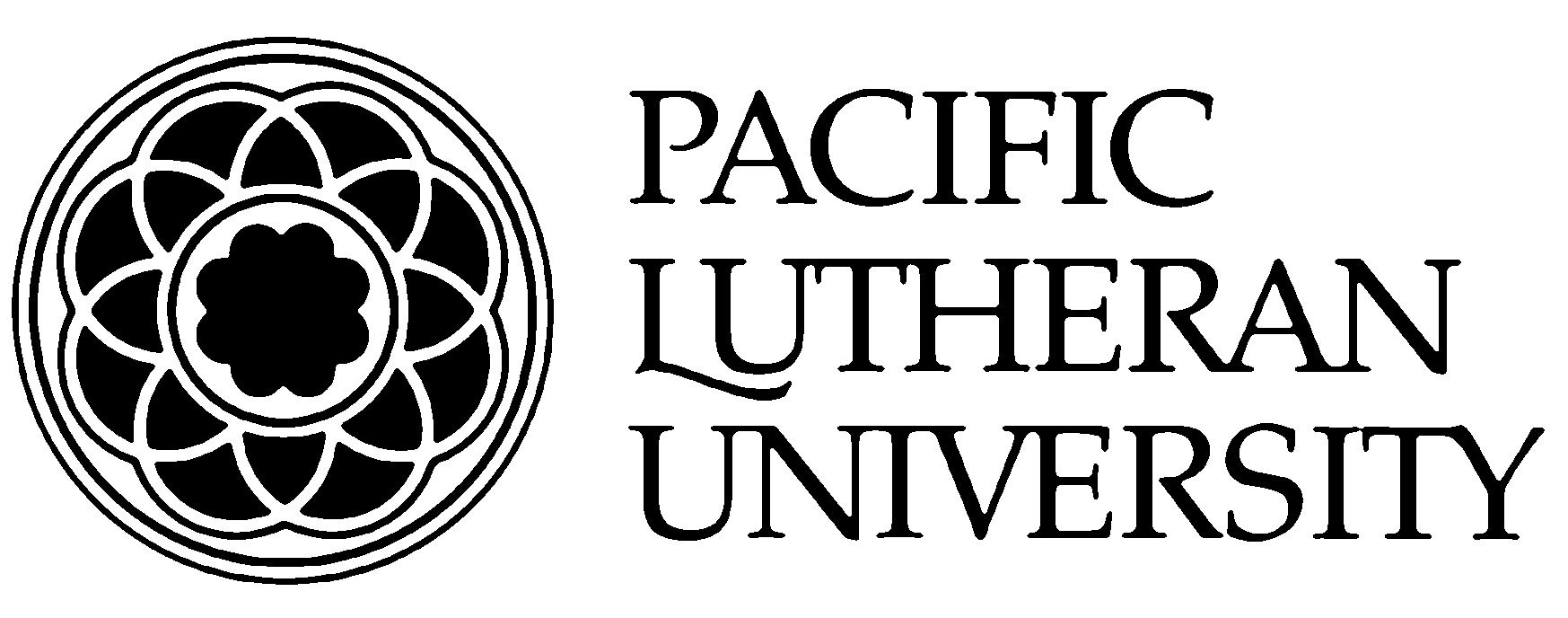 	Students may choose to make student account payments in the following ways:In -Person/Drop Box
Payment may be made in the form of cash; personal, business, or cashier's check; or money order at the PLU Business Office in the Hauge Administration Bldg, Room 110. After hours, payments may be left in the locked drop box, located outside the Business Office.

By Mail
Mail payments with billing statement remittance stub to Pacific Lutheran University, Attn: Business Office Cashier, 12180 Park Avenue South, Tacoma, WA 98447. Payments by mail may be made in the form of personal, business, or cashier's check; or money order. Checks should be made payable to Pacific Lutheran University. Please do not mail cash.

By Phone
Phone payments may be made by calling the PLU Interactive Voice Response System at (877) 787-0661. Payments may be made in the form of electronic check (new feature) or credit card. Credit card payments are subject to a 2.5% service fee. There is no additional fee for electronic check payments. The University currently accepts AMEX, Discover, MasterCard and Visa for student account payments.

Online
Students and authorized payers may make an online payment by clicking the "Make a Payment" link located under     Quick Links. If you 	do NOT have the Banner Pin, please select the "Make a Payment On Behalf Of Someone Else" option. To make a 	payment using this option, you must know the student's PLU ID. Online payments may be made in the form of electronic check (new feature) or credit card. Credit card payments are subject to a 2.5% service fee. There is no additional fee for electronic check payments. The University currently accepts AMEX, Discover, MasterCard, and Visa for student account payments.

Wire
International wire transfers may be made through the University’s International Payment Processor Peer Transfer online at https://peertransfer.com/plu or by calling (800) 346-9252